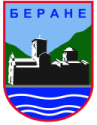 СКУПШТИНА ОПШТИНЕ БЕРАНЕ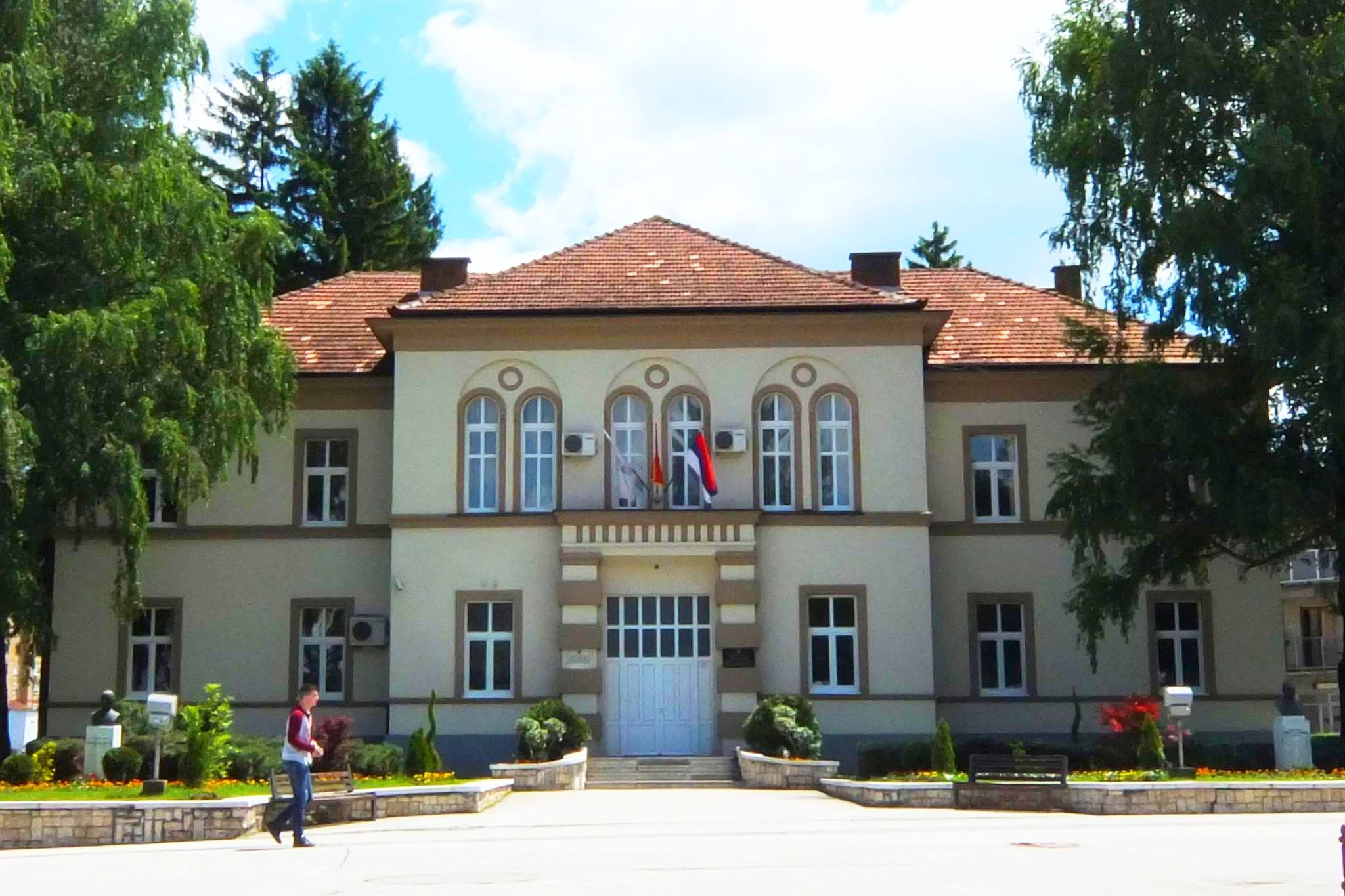 ИЗВЈЕШТАЈ О РАДУ СКУПШТИНЕ ОПШТИНЕ БЕРАНЕ ЗА 2022. ГОДИНУБеране  2023. годинеУВОДСкупштина општине Беране је представнички орган грађана општине којa послове из своје надлежности врши у складу са Уставом, законом и статутом. Скупштину чине 35 одборника које бирају грађани на непосредним изборима, тајним гласањем, на период од 4 године, у складу са законом. У демократски уређеним државама, сви грађани непосредно или посредно, преко изабраних представника, учествују у доношењу закона, одлука према којим се једно друштво управља. Једна од основних функција Скупштине, односно одборника као изабраних народних представника је доношење oдлука и других аката у складу са законом,  интересима  и потребама грађана. Право предлагања oдлука, других прописа и општих аката имају предсједник Општине, одборник и 400 грађана уписаних у бирачки списак.Примарна дужност одборника у репрезентативној демократији јесте да заступа грађане, њихове ставове и интересе. Истовремено, Скупштина као израз грађанске воље, мора омогућити активно учешће грађана у парламентарном животу. Овај принцип намеће захтјев да рад Скупштине буде јаван, а да посебна пажња буде посвећена јачању културе отворености и доступности институција грађанима.Полазећи од начела јавности и транспарентности, у циљу информисања јавности о раду Скупштине, на основу члана 137. Статута општине Беране (’’Сл. лист ЦГ’’-Општински прописи бр. 42/18) и члана 152 Пословника о раду Скупштине општине Беране (’’Сл. лист ЦГ’-Општински прописи бр. 22/19), Предсједник Скупштине општине Беране ставља на увид јавности, Извјештај о раду Скупштине општине Беране за 2021. годину.II. ОРГАНИЗАЦИОНА СТРУКТУРА СКУПШТИНЕПредсједник Скупштине 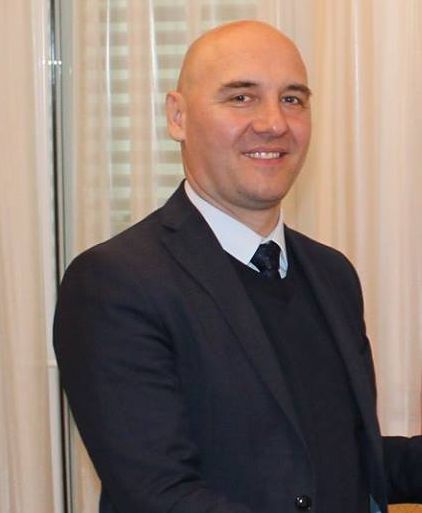 Новица Обрадовић, предсједник СО-еПослови предсједника Скупштине : представља Скупштину; сазива сједницу Скупштине, предсједава и руководи њеним радом;стара се о реализацији одлука и других аката;врши друге послове у складу са законом, Статутом, Пословником и другим актима.Секретар Скупштине 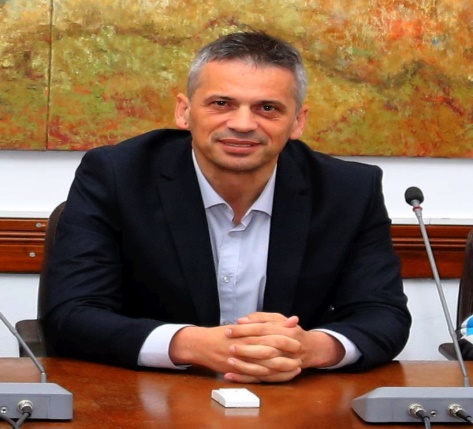 Зоран Јелић, секретар СО-еПослови секретара:организује и стара се о обављању стручних, административних и других послова  за потребе Скупштине  и њених  радних тијела; врши и друге послове утврђене  законом,Статутом и другим актима Скупштине;руководи радом Службе Скупштине са свим правима и обавезама старјешине органа локалне управе и за свој рад и рад службе Скупштине, одговара предсједнику Скупштине и Скупштини;-     доноси акт о унутрашњој организацији и систематизацији службе Скупштине уз         сагласност предсједника Скупштине.2.1  Клубови  одборника	Одборници имају право да образују клуб одборника. Клуб одборника по правилу чине одборници једне партије, односно странке или коалиције странака или групе грађана.	У постојећем сазиву формирано је 5 клубова одборника.Социјалистичка народна партија   			Права Црна Гора  Тихомир  Богавац, предсједник			1. Радивоје Ивановић, предсједникВања Ђуричанин,					2. Ивана  ЛутовацМилосава Пауновић,Никола Кораћ,Младен Стијовић,Милан Ралевић,Видоје  Рмуш               Демократска Црна Гора				            Демократски фронгМилун Рмуш, предсједник				1. Вида  Ивановић, предсједница	Александра Радојевић,  				2. Милорад  Ђукић,			Новица  Обрадовић,					3. Катарина Вукићевић,		                 Мартин Кљајић,					4. Милош  Рмуш,			Виолета Аковић,					5. Вуко  Трифуновић6.   Томислав Шћекић					6. Миро  Цимбаљевић				Демократска партија социјалиста  1. Жарко  Раичевић, предсједник			 2. Миро  Недић, замјеник	                   3. Лидија  Кљајић		                                          4. Ирвин  Масличић			 	      5. Андријана Вучетић Обадовић		                                       6. Бранислав  Јокић       7. Дејан  Ћорац2.2  Стална  и повремена радна тијела СкупштинеЗа разматрање и претресање питања из надлежности Скупштине, предлагање аката и вршење других послова из надлежности скупштине, образују се одбори и савјети као стална радна тијела и комисије као повремена радна тијела Скупштине, у складу са статутом и Одлуком о образовању радних тијела.Број чланова радног тијела утврђује Скупштина Одлуком о образовању радног тијела. Одборник може бити члан више радних тијела.  	Састав радног тијела по правилу одговара страначкој заступљености одборника у Скупштини. За чланове одбора именују се одборници, а за чланове савјета поред одборника именују се и друга лица, с тим да њихов број не може бити већи од половине укупног броја чланова радног тијела.2.3 Служба СкупштинеСлужба Скупштине врши стручне и административно – техничке послове за потребе Скупштине општине Беране, њених радних тијела, одборника у Скупштини и одређене послове за клубове одборника. Послови из дјелокруга рада Службе, врше се на основу Пословника Скупштине, Одлуке о образовању Службе Скупштине и акта о унутрашњој организацији и систематизацији радних мјеста који доноси секретар Скупштине уз сагласност предсједника Скупштине.III.   ПОПУНА УПРАЖЊЕНИХ ОДБОРНИЧКИХ МЈЕСТАНа основу Извјештаја Општинске изборне комисије извршене су следеће попуне упражњених одборничких мјеста:На сједници Скупштине општине Беране заказане по хитном поступку  која је одржана 16. јуна 2022. године, Скупштина је констатовала да је одборницима са одборничке листе ''ДЕМОКРАТЕ-УСТАНИ!ОДБРАНИ!ПОБИЈЕДИ-НЕМА ИЗДАЈЕ'', Владимиру Ђаковићу, Горану Фолићу, Божу Премовићу престао мандат, подношењем оставке, услед неспојивости функције, а умјесто њих изабрани: Михаило Лалић, Милун Рмуш и Милан Лекић. Са одборничке листе СНП – ''Беране зна најбоље'' одборнику Милораду Магделинићу, је престао мандат због неспојивости функције, а умјесто њега изабран Никола Кораћ. Са одборничке листе Марко Милачић – ''Права Црна Гора – Држимо ријеч – др Милован Живковић'', одборнику Миловану Живковићу је престао мандат због неспојивости функције, а умјесто њега изабрана је Сандра Мартиновић. Са одборничке листе ''Да за Беране и Црну Гору'' одборнику Онуру Бабаићу је престао мандат подношењем оставке, а умјесто њега изабран је Владан  Бабовић.На сједници Скупштине општине Беране заказане по хитном поступку  која је одржана 23. јуна 2022. године, Скупштина је констатовала да је одборницима са одборничке листе ''ДЕМОКРАТЕ-УСТАНИ!ОДБРАНИ!ПОБИЈЕДИ-НЕМА ИЗДАЈЕ'', Дамјану Ћулафићу и Милану Лекићу је престао мандат, подношењем оставке, услед неспојивости функције, а умјесто њих изабрани: Мартин Кљајић и Виолета Аковић. Са одборничке листе ''За Будућнбост Берана – НСД, ДНП, ПЗП и Радничка партија'' одборницима Вуку Тодоровићу и Милошу Бракочевићу је престао мандат, подношењем оставке, услед неспојивости функције, а умјесто њих изабрани су Вуко Трифуновић и Миро Цимбаљевић. Са одборничке листе ''Да за Беране и Црну Гору'' одборницима: Обраду Чантрићу и Милијани Вучељић Голубовић је престао мандат, подношењем оставке, а умјесто њих изабрани су: Дејан Ћорац и Андријана Вучетић Обадовић. Са одборничке листе ''Беране сад'' одборницима Младену Премовићу и Владимиру Шћекићу, је престао мандат подношењем оставке, а умјесто њих су изабрани: Светозар Станковић и Ранко Шћекић.На сједници Скупштине општине Беране заказане по хитном поступку  која је одржана 05. августа 2022. године, Скупштина је констатовала да је одборницима са одборничке листе СНП ''Беране зна најбоље'' Маји Пешић и Дарку Стојановићу  престао мандат, подношењем оставке, услијед неспојивости функције, а умјесто њих изабрани су: Марица Јанковић и Милан Ралевић. Са одборничке листе ''За Будућнбост Берана – НСД, ДНП, ПЗП и Радничка партија'' одборнику Јовану Синановићу је престао мандат подношењем оставке због неспојивости функције, а умјесто њега изабрана је Катарина Вукићевић.На Првој редовној сједници Скупштине општине Беране, која је одржана 12. августа 2022. године, Скупштина је констатовала да је са одборничке листе ''ДЕМОКРАТЕ-УСТАНИ!ОДБРАНИ!ПОБИЈЕДИ-НЕМА ИЗДАЈЕ'', одборнику Михаилу Лалићу, престао мандат подношењем оставке због неспојивости функције, а умјесто њега изабран Томислав Шћекић. На Другој редовној сједници Скупштине општине Беране, која је одржана 10. октобра 2022. године, Скупштина је констатовала да је са одборничке листе ''Марко Милачић – Права Црна Гора – Држимо ријеч – др Милован Живковић'' одборници Сандри Мартиновић  престао мандат, подношењем оставке због неспојивости функције, а умјесто ње је изабрана Ивана Лутовац. Са одборничке листе СНП – Беране зна најбоље, одборници Марици Јанковић, престао мандат, подношењем оставке због неспојивости функције, а умјесто ње је изабрана Вања Ђуричанин.На сједници Скупштине општине Беране заказане по хитном поступку  која је одржана 31. октобра 2022. године, Скупштина је констатовала да је са одборничке листе ''За будућност Берана НСД, ДНП, ПЗП и Радничка партија'', одборнику Марку Лалевићу престао мандат, подношењем оставке, због неспојивости функције, а умјесто њега је изабран Милош Рмуш.На Трећој редовној сједници Скупштине општине Беране, која је одржана 23. децембра 2022. године, Скупштина је констатовала да је са одборничке листе ''ДЕМОКРАТЕ-УСТАНИ!ОДБРАНИ!ПОБИЈЕДИ-НЕМА ИЗДАЈЕ'', одборници Тамари Кењић, престао мандат подношењем оставке, због неспојивости функције, а умјесто ње је изабрана Александра Радојевић.IV. АКТИВНОСТИ  СКУПШТИНЕ Скупштина као орган локалне самоуправе, спроводила је своје активности у складу са надлежностима прописаним Уставом, законом, Статутом општине и Пословником о раду Скупштине. У извјештајном периоду за 2022. годину, Скупштина је одржала укупно 9 сједница и то: 1 конститутивна, 3  редовне сједнице и 5 сједница по хитном поступку. Трајање сједнице по часовима4.1 Преглед донесених аката у 2022. годиниСкупштина је у 2022. години,  донијела  укупно 90  аката:Одлука- 39Рјешења - 30Програма - 9Извјештаја - 9Закључак - 2План - 1Скупштина је у извјештајном периоду разматрала и донијела већину аката који су предвиђени Програмом рада Скупштине за 2022. годину, као и одређени број аката који нијесу били обухваћени Програмом рада али су се у току године стекли услови за њихово разматрање.Сједница по хитном поступку, одржана 02. фебруара 2022. годинеОдлука о избору предсједника Етичке комисије за изабране представнике и функционереОдлука о утврђивању броја одборника у Скупштини општине БеранеКонститутивна сједница СО-е, одржана  17. мај и 07. јун 2022. годинеОдлука о избору предсједника Скупштине општине БеранеОдлука о престанку мандата предсједника Скупштине општине БеранеСједница по хитном посутпку, одржана 16. јуна 2022. годинеОдлука о избору предсједника Општине БеранеОдлука престанку мандата предсједника Општине Беране,Одлука о престанку мандата потпредсједника Општине ( Д. Стојановић),Одлука о престанку мандата потпредсједника Општине ( М. Лалевић)Рјешење о именовању предсједника и чланова Одбора за избор и именовањаСједница по хитном поступку, одржана 23. јуна 2022. годинеОдлука о давању сагласности на Одлуку о именовању потпредсједника општине Беране, бр.01-018/22-1196;Одлука о давању сагласности на Одлуку о именовању потпредсједника општине Беране, бр.01-018/22-1197;Одлука о именовању Општинске изборне комисије БеранеРјешење о именовању предсједника и чланова Одбора за статут и прописе; Рјешење о именовању предсједника и чланова Одбора за буџет, привреду и развој;  Рјешење о именовању предсједника и чланова Одбора за планирање простора иа комунално-стамбену дјелатност;Рјешење о именовању предсједника и чланова Одбора за међуопштинску и међународну сарадњу;  Рјешење о именовању предсједника и чланова Одбора за друштвене дјелатности; Рјешење о именовању предсједника и чланова Савјета за заштиту животне средине; Рјешење о именовању предсједника и чланова Савјета за давање предлога назива насеља, улица и тргова;Рјешење о именовању предсједника и чланова Савјета за права лица са инвалидитетом; Рјешење о именовању предсједника и чланова Савјета за родну равноправност и  Рјешење о одређивању одборника који ће присуствовати закључењу браковаСједница по хитном поступку, одржана 05. августа 2022. годинеПредлог Одлуке о давању сагласности за закључивање уговора о  спонзорству и управљању фудбалским клубом ''Беране'' Беране;            -Уговор о спонзорству и управљању фудбалским клубом ''Беране''             Беране      2.   Одлука о престанку мандата члана Одбора директора ДОО ''Спортски               центар'' Беране;Рјешење о престанку мандата предсједника Савјета ЈУ ''Центар за културу'' Беране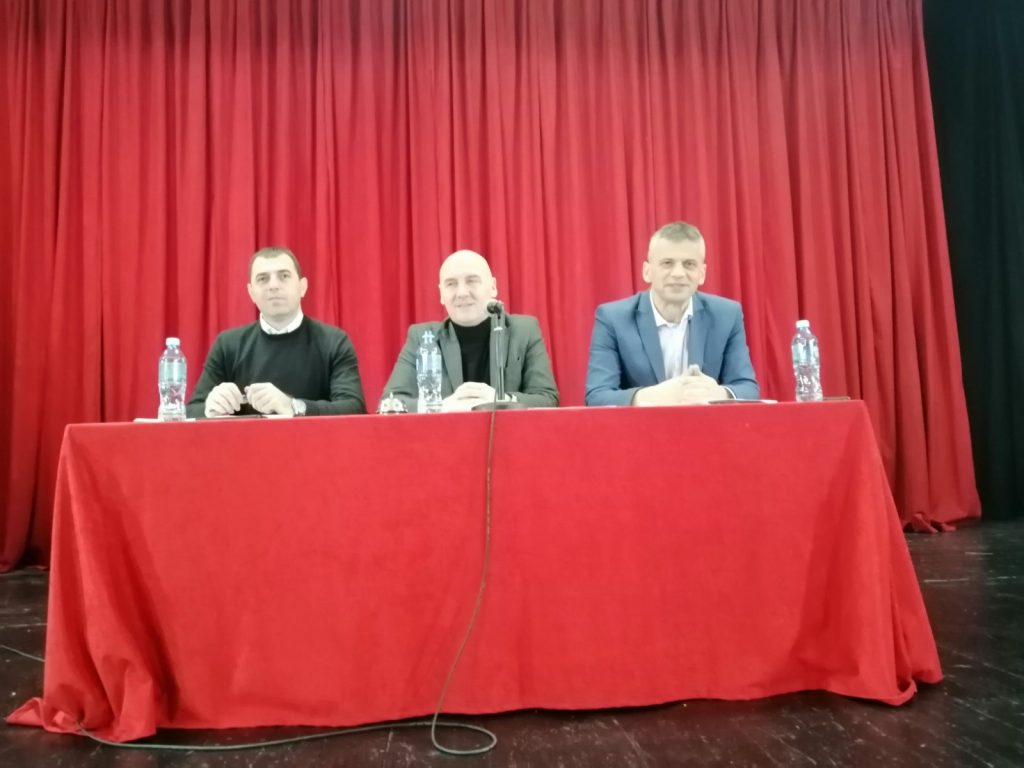 Прва редовна сједница СО-е одржана 12. августа 2022. годинеЗавршни рачун буџета Општине Беране за 2021. годину;Одлука о давању сагласности на Одлуку о цијенама услуга ДОО''Водовод и канализација'' Беране;Одлука о цијенама услуга ДОО ''Водовод и канализација'' БеранеОдлука о давању сагласности на Цјеновник услуга ДОО ''Паркинг сервис'' Беране;Цјеновник услуга ДОО ''Паркинг сервис'' БеранеПрограм подизања спомен обиљежја;Одлука о усвајању Локалног плана за унапређење социјалне инклузије-развој услуга социјалне и дјечје заштите за период 2022-2026. године;Одлука о усвајању Локалног програма социјалног становања Општине Беране за период 2022-2023. године;Одлука о престанку мандата члана Савјета за сарадњу локалне самоуправе и невладиних организација; Рјешење о именовању извршног директора ДОО''Паркинг сервис'' БеранеРјешење о престанку мандата у скуппштинским радним тијелима бр. 02-016/22-329;Рјешење о престанку мандата у скуппштинским радним тијелима бр. 02-016/22-330;Рјешење о именовању члана Одбора за статут и прописе и Савјета за родну равноправност;Рјешење о именовању члана Одбора за статут и прописе и Одбора за избор и именовања;Одлука о давању сагласности на План и Програм рада и финансијски план ЈУ ''Дневни центар за дјецу и омладину са сметњама и тешкоћама у развоју'' Беране за 2022. годину;Одлука о давању сагласности на Програм рада и финансијски план ЈУ ''Центар за културу'' Беране за 2022. годину;Одлука  давању сагласности на Програм рада и финансијски план ЈУ ''Полимски музеј'' Беране за 2022. годину;Закључак о усвајању Извјештаја о раду предсједника Општине и органа локалне управе и служби за 2021. годину;Закључак о усвајању Извјештаја о раду са финансијским извјештајем ЈУ ''Дневни центар за дјецу и омладину са сметњама и тешкоћама у развоју'' Беране за 2021. годину;Закључак о усвајању Извјештаја о раду и финансијском пословању ЈУ ''Полимски музеј'' Беране за 2021. годину;Закључак о усвајању Извјештаја о раду са финансијским извјештајем ЈУ ''Центар за културу'' Беране за 2021. годину.******Извјештај о раду предсједника Општине Беране и органа локалне управе и служби за 2021. годинуИзвјештај о раду са финансијским извјештајем за 2021. годину ЈУ ''Центар за културу'' Беране;Програм рада и финансијски план за 2022. годину ЈУ ''Центар за културу'' Беране;Извјештај о раду и финансијском пословању за 2021. годину ЈУ ''Полимски музеј'' Беране;Програм рада и финансијски план за 2022. годину ЈУ ''Полимски музеј'' Беране;Извјештај о раду са финансијским извјештајем за 2021. годину ЈУ ''Дневни центар за дјецу и омладину са сметњама и тешкоћама у развоју'' Беране;План и Програм рада за 2022. годину ЈУ ''Дневни центар за дјецу и омладину са сметњама и тешкоћама у развоју'' Беране;Локални Програм социјалног становања Општине Беране за период 2022-2023 године;Локални план за унапређење социјалне инклузије-развој услуга социјалне и  дјечије заштите у Беранама за период од 2022-2026. године; Друга редовна сједница СО-е – одржана 10. октобра 2022. годинеОдлука о иступању Општине Беране из суоснивачког удјела установе високог образовања;Одлука о прихватању поклона – Умјетничке галерије ''Никола и Угљеша Поповић'';Одлука о размјени непокретности;Одлука о утврђивању јавног интереса за потпуну и непотпунуекспропријацију непокретности ради изградње атмосферске и измјештање постојеће фекалне канализације у МЗ Берансело;Одлука о потврђивању Одлуке о утврђивању Цјеновника услуга Службе заштите и спашавања Општине Беране;Одлука о давању сагласности на Програм рада и финансијски план ДОО ''Спортски центар'' Беране за 2022. годину;Закључак о усвајању Извјештаја о раду и финансијског исказа ДОО ''Спортски центар'' Беране за 2021. годину;Закључак о усвајању Извјештаја о пословању за 2021. годину ДОО ''Водовод и канализација'' Беране;Закључак о усвајању Извјештаја о раду и финансијском пословању за 2021. годину ДОО ''Комунално'' Беране;Одлука о престанку мандата члана Одбора директора ДОО ''Водовод и  канализација''; Одлука о престанку мандата замјенице члана Општинске изборне   комисије Беране;Рјешење о престанку мандата у скупштинским радним тијелима;Рјешење о престанку мандата у скупштинским радним тијелима;Рјешење о именовању члана у Одбор за статут и прописе и предсједнице у Савјет за родну равноправност;Рјешење о именовању члана у Одбор за друштвене дјелатности,   Одбор за међуопштинску и међународну сарадњу и Одбор за   планирање простора и комунално-стамбену дјелатност.******Извјештај о раду  ДОО ''Спортски центар'' са финансијским исказом            за 2021.годину;Програм рада ДОО ''Спортски центар'' за 2022.годину;Извјештај о раду и финансијском пословању ДОО ''Комунално'' за 2021.годину;Извјештај о пословању ДОО ''Водовод и канализација'' за 2021. годину;Сједница по хитном поступку, одржана 31. октобра 2022. годинеОдлука о измјенама и допунама Одлуке о Буџету општине Беране за 2022. годину;Одлука о престанку мандата чланице Савјета локалног јавног емитера Радио Беране;Одлука о престанку мандата извршном директору ДОО''Водовод и канализација'' Беране;Рјешење о именовању предсједника Одбора за планирање простора и комунално.стамбену дјелатности;Рјешење о именовању Савјета ЈУ ''Полимски музеј'' Беране;Рјешење о именовању Савјета ЈУ ''Центар за културу'' Беране;Рјешење о престанку мандата предсједника Одбора за планирање простора и комунално-стамбену дјелатност.Трећа редовна сједница СО-е – одржана 23. Децембра 2022. годинеОдлука о буџету општине Беране за 2023. годину;Одлука о потврђивању Одлуке о употреби средстава сталне буџетске резерве;Одлука о коришћењу средстава текуће сталне буџетске резерве;Одлука о потврђивању Рјешења о престанку мандата извршном директору ДОО''Бенерго'' Беране;Одлука о потврђивању Рјешења о именовању вршиоца дужности извршног директора ДОО ''Бенерго'' Беране;Одлука о измјенама и допунама Одлуке о порезу на непокретности;Одлука о измјенама и допунама Одлуке о локалним објектима од општег интереса;Програм рада Скупштине за 2023. годину;Одлука о измјенама и допунама Одлуке о социјалним давањима;Одлуку о усвајању Програма обављања комуналних дјелатности за 2023. годину ДОО''Водовод и канализација'' Беране;Закључак о усвајању Извјештаја о раду и финансијском пословању за 2021. годину ДОО ''Агенција за изградњу и развој Беране'' Беране;Закључак о прихватању Извјештаја о реализацији Акционог плана запошљавања Општине Беране за 2021. годину;Закључак о неприхватању Плана и Програма рада Туристичке организације Беране за 2022. годину и финансијског плана;Закључак о неприхватању Извјештаја о раду Туристичке организације Беране за 2021. годину;Одлука о давању сагласности на Одлуку Савјета ЈУ ''Центар за културу'' Беране;Одлука о именовању чланова Одбора директора ДОО''Комунално'' Беране;Одлука о именовању чланова Одбора директора ДОО ''Спортски центар'' Беране;Одлука о престанку мандата чланици Етичке комисије за локалне службенике и намјештенике Општине Беране;Рјешење о именовању чланице Савјета за родну равноправност;Рјешење о именовању предсједнице и чланова Управног одбора ЈУ ''Дневни центар за дјецу и омладину са сметњама и тешкоћама у развоју'' Беране;Рјешење о одређивању одборнице која ће присуствовати закључењу бракова;Рјешење о престанку мандата у скупштинским радним тијелима и престанку дужности одборнице за закључење браковаРјешење о престанку мандата предсједници и члановима Управног одбора ЈУ''Дневни центар за дјецу и омладину са сметњама и тешкоћама у развоју'' Беране.*****Извјештај о реализацији Акционог плана запошљавања Општине Беране за 2021. годину;Програм обављања комуналних дјелатностима за 2023. годину ДОО''Водовод и канализација'' Беране;Извјештај о раду Туристичке организације Беране за 2021. годину;План и програм рада Туристичке организације Беране за 2022. годину са финансијским планом;Извјештај о раду ДОО ''Агенција за изградњу и развој Беране'' за 2021. годину са финансијским пословањем.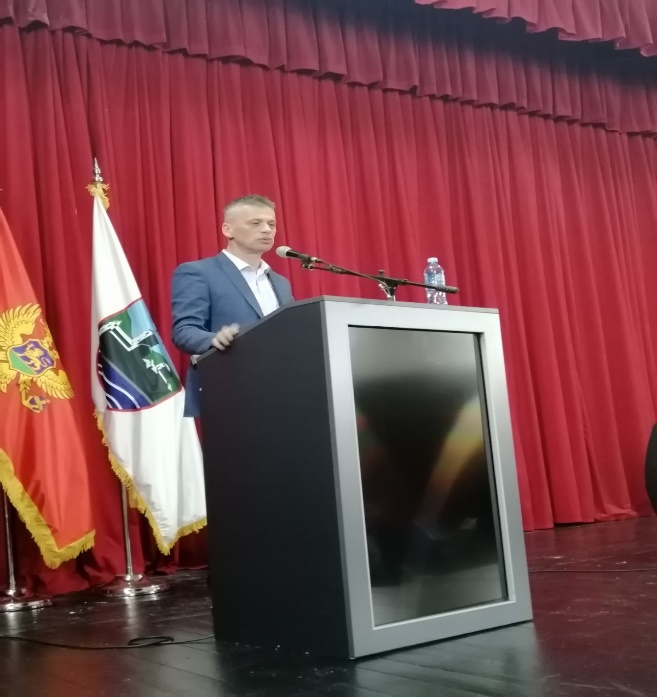 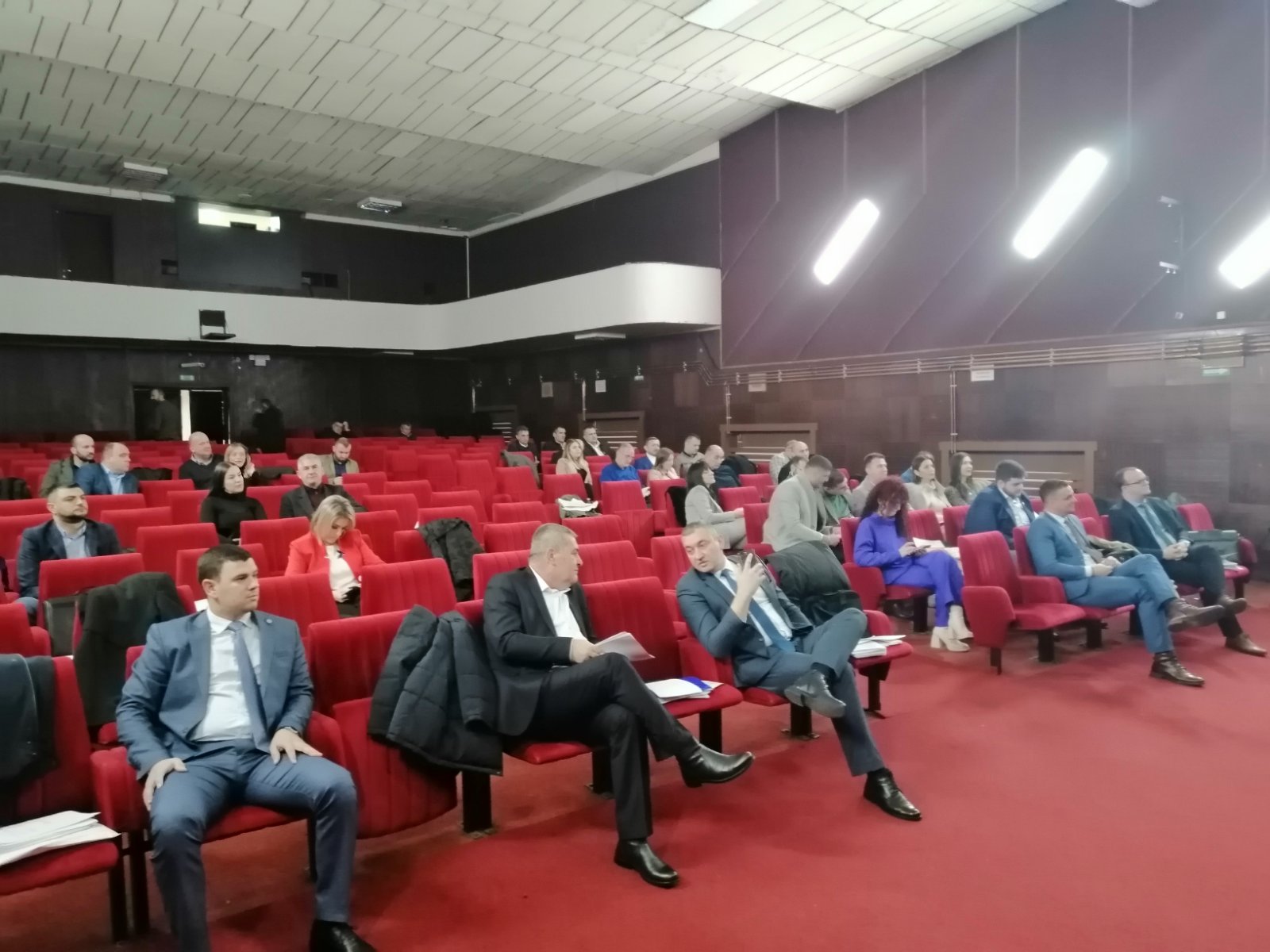 2.  Нереализован материјал по Програму рада за 2022. годинуСекретаријат за општу управу и друштвене дјелатности:- Предлог Одлуке о стипендирању студената;- Предлог одлуке о јавним наградама и признањима;- Предлог одлуке о употреби симбола општине Беране;- Локални плана за унапређење социјалне инклузије, развој услуга социјалне и дјечије    заштите у Беранама за период 2022-2024;- Локални акционог плана за борбу против вршњачког насиља   за период 2022-2024;- Елаборат о оправданости оснивања ЈУ НБ  ''Радован Лалић'';- Предлог Локалног акционог плана за интеграцију и заштиту од дискриминације лица са   инвалидитетом за општу беране 2022-2024;Секретаријат за стамбено-комуналне послове саобраћај и запштиту животне средине- Предлог одлуке о комуналном реду;- Предлог одлуке о измјенама и допунама одлуке о условима и начину држања кућних љубимаца, начину поступања са напуштеним и измјеглим животињама(Кућним љубимцима), начину збрињава и контроле размножавања кућних љубимаца;Секретаријат за планирање и уређење простора- Предлог одлуке о накнади за коришћење простора за бесправне објекте;- Предлог одлуке о алтернативном смјештају;- Програм урбане санације;- Програм уређења простора; Секретаријат за спорт, културу, омладину и сарадњу са НВО- Извјештај о расподјели средстава невладиним организација за 2021.;- Извјештај о раду са финансијским исказом за 2021. годину ФК Беране;- Извјештај о раду са финансијским исказом за 2021. годину РК Беране;Дирекција за имовину и заштиту имовинских права- Предлог одлуке о давању на прављање и коришћење непокретности ДОО''Агенција за   изградњу и развој Беране'' Беране; - Предлог одлуке о давању на прављање и коришћење непокретности ДОО ''Комунално''   Беране;- Предлог одлуке о давању на прављање и коришћење непокретности ДОО ''Водовод и   канализација'' Беране;- Предлог одлуке о давању на прављање и коришћење непокретности ДОО ''Бенерго'' Беране;- Предлог одлуке о давању на прављање и коришћење непокретности ДОО ''Регионални   бизнис центар'' Беране;- Предлог одлуке о давању на прављање и коришћење непокретности ЈУ ''Центар за културу''   Беране;- Предлог одлуке о давању на прављање и коришћење непокретности ЈУ ''Полимски музеј''   Беране;- Информација о стању имовине општине Беране;Менаџер Општине- Програм јавних радова у општини Беране за 2022.;Служба за заједничке послове- Предлог одлуке о условима и начину коришћења службених возила;Секретаријат за пољопривредум туризам и водопривреду- Информација о стању у области пољопривреде, сточарства и воћарства у општини Беране;Информације државних органа и организација - Информација у области запошљавања на подручју општине Беране;- Информација о стању у области примарне здравствене заштите на подручју општине   Беране за 2021.;- Информација о стању у области секундарне здравствене заштите на подручју општине   Беране за 2021.;- Информација о остваривању социјалне заштите на подручју општине Беране;- Информација о стању у области васпитања и образовања;- Информација о раду Општинске организације Црвени крст општине Беране за 2022.;- Информација о стању безбједности и јавном реду и миру на територији општине Беране;- Информација о узгоју и сјечи шума на територији општине Беране за 2021.;ДОО ''Комунално''- Информација у вези са дивљим депонијама на територији општине Беране и њиховом уклањањуДОО ''Бенерго''-Извјештај о раду ДОО ''Бенерго'' за 2021.;- Програм рада ДОО ''Бенерго'' за 2022.;ДОО ''Паркинг сервис''- Извјештај о раду ДОО ''Паркинг сервис'' за 2021. годину;- Програм рада ДОО ''Паркинг сервис'' за 2022. годину;ДОО ''Агенција за изградњу и развој Беране''- Извјештај о раду ДОО ''Агенција за изградњу и развој Беране'' за 2021.годину;- Програм рада рада ДОО ''Агенција за изградњу и развој Беране'' за 2022.годину;- Извјештај о раду Регионални бизнис центар за 2021. годину;Туристичка организација Беране- Извјештај о раду Туристичке организације Беране за 2021. годину;- Прогрм рада Туристичек организације Беране за 2022. годину;Комисије – Савјети- Извјештај о раду Етичке комисије за изабране представнике и функиционере за 2021.   годину;- Извјештај о раду Етичке комисије за локалне службенике и намјештенике за 2022. годину;- Извјештај о раду Савјета за сарадњу локалне самоуправе и невладиних организација за 2022. годину;У оквиру разматраних тачака дневног реда:- право на уводно излагање од стране извјестилаца коришћено је 24 пута;- право на завршну ријеч од стране извјестилаца коришћено је 19 пута; - постављено је 34 одборничких  питања;- постављена су 3 допунска питања;- право одборника на дискусију у првом и другом кругу коришћено је 107 пут;- право на реплику у првом и другом кругу коришћено је 36 пута;- право на процедуралну интервенцију коришћено је 10 пута.	Табеларни преглед дискусија и реплика одборника на сједница СО-е током 2022. годинеТабеларни преглед одборничких и допунских питања на сједницама СО-е током 2022. годинеПреглед одсутних одборника са сједница СО-е Беране током 2022. годинеХитна сједница СО-е /стари сазив/ - 02.02.2022. – одсутни одборници: Милан Ралевић, Богдан Фатић, Драшко Дошљак, Решид Адровић, Споменка Ђаловић, Емира Новалић и Наташа Мијовић.Хитна једница СО-е– 16. 06. 2022. – одсутни одборници: Милијана Вучељић Голубовић, Милосава Пауновић, Маја Пешић, Дарко Стојановић и Владан Бабовић.Хитна сједница СО-е – 23. 06. 2022. – одсутни одборници: Маја Пешић, Дарко Стојановић и Владан Бабовић.Хитна сједница СО-е – 05. 08. 2022. – одсутни одборници: Михаило Лалић, Милорад Ђукић, Ирвин Масличић, Марица Јанковић, Тихомир Богавац и Младен Стијовић.Прва редовна СО-е – 12. 08. 2022. – одсутни одборници: Дејан Ћорац, Ирвин Масличић и Милан Ралевић.Друга редовна СО-е – 10. 10. 2022. – одсутни одборници: Светозар Станковић.Хитна сједница СО-е – 31. 10. 2022. – одсутни одборници: Миро Недић, Андријана Вучетић Обадовић, Ирвин Масличић, Тихомир Богавац и Милан Ралевић.Трећа редовна СО-е – 23. 12. 2022. – одсутни одборници: Лидија Кљајић, Милосава Пауновић и Милан Ралевић.V. КОЛЕГИЈУМ ПРЕДСЈЕДНИКА СКУПШТИНЕ У припремама сједница Скупштине редовно су одржаване сједнице Колегијума предсједника Скупштине са предсједницима клубова одборника. Сходно члану 55 Пословника, у раду Колегијума је учествовао и секретар Скупштине. Колегијуму су по потреби на позив предсједника Скуштине присуствовали предсједник Општине, Главни администратор, секретари појединих секретаријата и руководилац Службе предсједника. У току 2022. године, Колегијум предсједника Скупштине се састајао 7 пута. На састанку колегијума учесници су се договарали о: термину одржавања сједнице Скупштине; роковима достављања материјала; времену трајања сједнице; спајању расправе појединих тачака дневнога реда и друга питања везана за ефикаснији рад Скупштине.5.1  Састав Колегијума предсједника Скупштине:- предсједник Скупштине, Новица Обрадовић,- предсједница Клуба одборника Социјалистичке народне партије, Тихомир Богавац,- предсједник Клуба одборника Демократског фронта,  Вида Ивановић,- предсједница Клуба одборника Демократске Црне Горе,  Милун Рмуш,- предсједник Клуба одборника Демократске партије социјалиста, Жарко Раичевић,- предсједник Клуба одборника Покрета ''Беране сад'', Ранко Шћекић,- предсједник Клуба одборника Праве Црне Горе, Радивоје Ивановић.VI. АКТИВНОСТИ  СТАЛНИХ  РАДНИХ  ТИЈЕЛА                  СКУПШТИНЕПрије сваке сједнице Скупштине засиједала су надлежна  радна тијела, која су разматрала  предлоге  аката упућених Скупштини. Са сваке сједнице радног тијела достављани су извјештаји Скупштини, који су садржали предлоге, примједбе и сугестије. Рад радних тијела обезбеђује ефикаснији, рационалнији и квалитетнији рад Скупштине. Надлежна радна тијела Скупштине (одбори и савјети) су непосредно прије одржавања сједница Скупштине, разматрала питања из своје надлежности.6.1  Одбор за избор и  именовањаОдбор  је одржао 16 сједница на којима је разматрано 31  тачка дневног реда( од чега 2 тачке стари сазив), разматрано 16 предлога за именовање од којих је 13 упућено Скупштини на одлучивање, а за 3 предлога нијесу се стекли услови за избор за именовање, расписана 2 јавнa позива и донијето  11 рјешења. У 2022. години Одбор је разматрао  5 захтјева и Скупштини поднио  6  извјештаја. Претходни сазивТабеларни преглед присутности чланова одбора сједницама Одбора за избор и именовањаТабеларни преглед присутности чланова одбора сједницама Одбора за избор и именовања6.2  Одбор за Статут и прописеОдбор је одржао  9  сједница, на којима су  разматрана 32 скупштинска материјала од чега: 28 одлука, 2 програма, 1 извјештај и 1 иницијатива за оцјену уставности и законитости одлуке.                                                     -Стари сазив -Табеларни преглед присутности чланова одбора сједницама Одбора за статут и прописе-Нови сазив –6.3  Одбор за планирање простора  и комунално-стамбене дјелатности	Одбор за планирање простора и комунално-стамбене дјелатности је одржао 3 сједнице, на којима је разматрано 11 скупштинских материјала од чега: 5 одлука, 4 извјештаја о раду и 2 програма.Табеларни преглед присутности чланова одбора сједницама Одбора за планирање простора и комунално-стамбене дјелатности6.4  Одбор за буџет, привреду и развојОдбор је одржао  5  сједница, на којима је разматрано 31 тачка дневног реда од чега: 17 одлука, 5 програма и 8 извјештаја, Табеларни преглед присутности чланова одбора сједницама Одбора за буџет, привреду и развој6.5   Одбор за друштвене дјелатностиОдбор за друштвене дјелатности је одржао 3 сједнице на којима је разматрао сљедеће скупштинске материјале: 6 одлука, 5 програма рада, 5 извјештаја о раду, 5 информација и поднио Скупштини 3 извјештаја.6.6 Савјет за давање предлога назива, насеља, улица аи трговаСавјет је одржано 1 сједницу 11. 08. 2022. године, која је трајала од 11:00 до 11:20 часова, на којој је разматрана 1 тачка дневног реда. Сједници су присуствовали Рајко Ивановић предсједник и чланови, Вуко Трифуновић, Светозар Станковић, Богдан Јоксимовић и Жарко Раичевић. Одсуствовали су Никола Урошевић и Петар Лабудовић.VII. ОСТАЛЕ АКТИВНОСТИ  ПРЕДСЈЕДНИКА СКУПШТИНЕ И         ОДБОРНИКА	У оквиру својих надлежности предсједник Скупштине је имао низ својих активности у вези са представљањем Скупштине и активности од којих би издвојили следеће: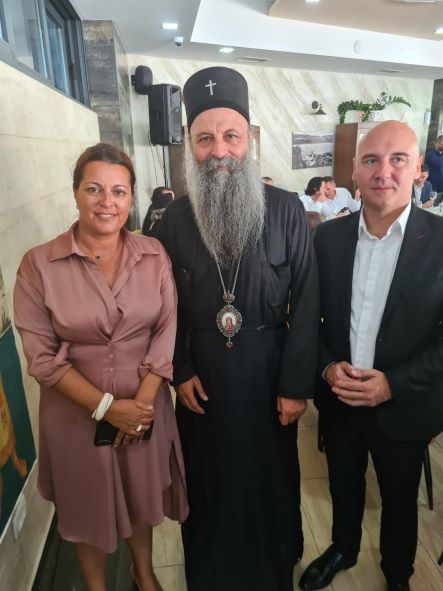 предсједник Скупштине општине Беране Новица Обрадовић, приликом свечаног дочека патријарха Српске православне цркве Порфирија и слави Манастира Савина – Велика Госпојина у Херцег Новом 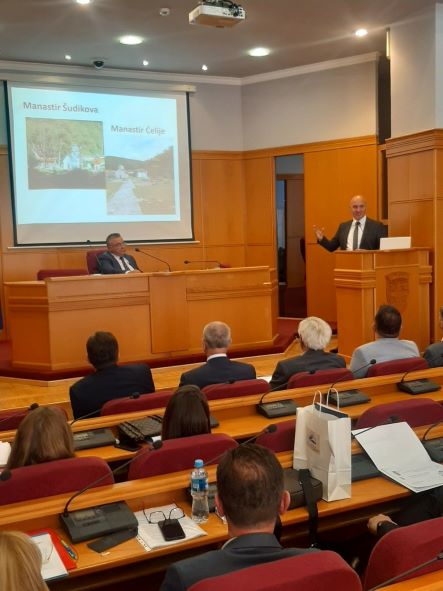 предсједник Скупштине општине Беране, Новица Обрадовић, учествовао на  VIII међународном научном скупу у Требињу у оквиру међународног пројекта ''Перспектива међурегионалне сарадње локалних заједница у земљама западног Балкана'', гдје је презентовао потенцијал општине Беране у области науке, образовања, културе, привреде, туризма и одрживог развоја.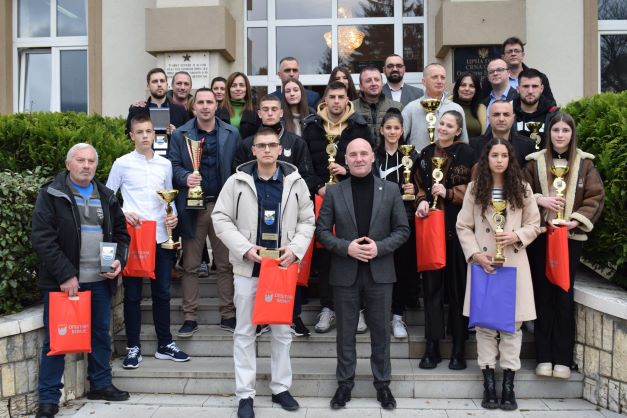 предсједник Скупштине општине Беране, Новица Обрадовић на свечаности проглашења најбољег спортисте, спортиских радника и спортских колектива нашег града у 2022. години.VIII. Служба СкупштинеУ складу са Одлуком о образовању Службе Скупштине, Служба врши стручне и административно – техничке послове за потребе Скупштине општине Беране, њених радних тијела, одборника у Скупштини и одређене послове за клубове одборника, предсједника и секретара Скупштине. Послови из дјелокруга рада Службе, врше се на основу закона и акта о унутрашњој организацији и систематизацији радних мјеста који доноси секретар Скупштине уз сагласност предсједника Скупштине.     Служба Скупштине  у извјештајном периоду, у оквиру редовних послова и активности је:       -     припремила 3 редовне сједнице, 5 сједница сазваних по хитном поступку и             1 конститутивну сједницу;      -     урадила 9 записника са сједница Скупштине;         -     урадила 37 записника са радних тијела Скупштине;         -     урадила 25 извјештаја са радних тијела Скупштине;          -     припремила Програм рада Скупштине за 2022. годину и пратила његову реализацију;      -     урадила Извјештај о раду Скупштине;припремала и организовала  састанке код предсједника Скупштине, и старала се о реализацији утврђених и преузетих обавеза са састанака;на основу Закона о локалној самоуправи, Закона о управном поступку, Закона о слободном приступу информацијама и Закона о зарадама у јавном сектору, Служба Скупштине је донијела  рјешења о: зарадама локалних јавних функционера; накнадама зарада по престанку функција јавних функционера;  годишњим одморима; оцјењивању; слободном приступу информацијама; плаћеном одсуству.сарађивала са органима локалне управе, јавним службама у циљу  припреме и  благовремене доставе скупштинских материјала;водила евиденцију о раду Скупштине и одборника;спроводила поступак обавјештавања и позивања невладиних организација за учешће на сједницама Скупштине;обављала послове протоколарног карактера приликом прославе Дана Општине и организовања свечане сједнице Скупштине.IX. ЈАВНОСТ И ТРАНСПАРЕНТНОСТ  РАДА  СКУПШТИНЕЈавност рада Скупштине обезбјеђивана је директним преносом сједница Скупштине преко Локалног Јавног емитера Радио Берана, благовременим достављањем позива за сједницу и скупштинског материјала представницима медија и другим заинтересованим лицима. Све одлуке и друга акта у предлогу и након усвајања од стране Скупштине, објављивани су на сајту општине Беране. Сва усвојена акта са сједница Скупштине достављана су ЈУ ''Службени лист ЦГ – Општински прописи“ на објављивање, што је и обавеза прописана Законом о локалној самоуправи. X. ИЗВРШЕЊЕ БУЏЕТА СЛУЖБЕ СКУПШТИНЕ ЗА 2022.                    ГОДИНУС в  е г а:	       	                           242.073,00       239.314,20        98,86%Обрађивач Извјештаја:                                  		ПРЕДСЈЕДНИК СКУПШТИНЕ,   Служба Скупштине					         Новица Обрадовић, с.р.		Број: 02 -016/23-137Беране, 27. март 2023. годинеСТАЛНА РАДНА ТИЈЕЛА ПРЕДСЈЕДНИК/ЦАЧЛАНОВИ/ЦЕОдбор за избор и именовањаИгор  БабићМилорад  ЂукићТомислав  ШћекићЛидија  КљајићВидоје  Рмуш         Одбор за Статут и прописеВида ИвановићТомислав  ШћекићРанко  ШћекићВања  ЂуричанинБранислав  ЈокићОдбор за буџет, привреду и развојРадивоје  ИвановићВуко  ТрифуновићМилун  РмушМаја  ЂуришићТихомир  БогавацДејан  ЋорацВладан  БабовићОдбор за планирање простора и комунално-стамбену дјелатностМилош  РмушМартин  КљајићМаја  ЂуришићНикола  КораћЖарко  РаичевићИвана  ЛутовацВладан  БабовићОдбор за друштвене дјелатностиМладен  СтијовићВида  ИвановићВиолета  АковићИгор  БабићМиро  НедићИвана  ЛутовацЏенета МеђедовићОдбор за међуопштинску и међународну сарадњуМиро  ЦимбаљевићМилун  РмушВидоје  РмушИрвин МасличићИвана  ЛутовацСавјет за заштиту животне срединеСнежана  МарсенићЈован  СинановићМилосава ПауновићМиро  НедићЗорка  БракочевићСавјет за давање предлога назива насеља, улица и трговаРадивоје  ИвановићВуко  ТрифуновићНикола  УрошевићСветозар  СтанковићПетар  ЛабудовићБогдан  ЈоксимовићЖарко  РаичевићСавјет за права лица са инвалидитетомИлија  РаковићМиро  ЦимбаљевићВалентина БугаринМилосава  ПауновићСтанојка  ОјданићСавјет за родну равноправностВања  ЂуричанинРанка  ТомовићАлександра  РадојевићАндријана Вучетић ОбадовићМилена  ДобрашиновићОдборници који ће присуствовати закључењу браковаВида   ИвановићАлександра  РадојевићВидоје  РмушМаја  ЂуришићБранислав  ЈокићРадивоје  ИвановићЏенета  МеђедовићСједницеДатум одржавања Вријеме трајањаУкупноХитна сједница СО-е02.02.2022. 11:00 до 11:2525 минутаКонститутивна СО-е15. 05. и07.06.2022.11:00 до 11:2010:00 до 10:2020 минута25 минутаХитна сједница СО-е16. 06. 2022.10:00 до 11:081 час и 8 минута  Хитна сједница СО-е23. 06. 2022.10:00 до 11:001 часХитна сједница СО-е05. 08. 2022.10:00 до 13:233 часа и 23 минутаПрва редовна СО-е12. 08. 2022.10:00 до 14:454 часа и 45 минутаДруга редовна СО-е10. 10. 2022.10:00 до 14:004 часа Хитна сједница СО-е31. 10. 2022.11:00 до 13:233 часа и 23 минутаТрећа редовна СО-е23. 12. 2022.10:00 до 17:507 часова и 50 минутаР.Бр.Име и презимеДискусијеРеплике1Новица    Обрадовић302Мартин  Кљајић223Виолета  Аковић004Александра Радојевић005Милун   Рмуш206Томислав Шћекић007Вуко  Трифуновић008Вида     Ивановић539Милорад   Ђукић0010Миро  Цимбаљевић0011Катарина Вукићевић0012Марко Лалевићзамијенио гаМилош  Рмуш211013Младен Премовићзамијенио гаСветозар  Станковић102014Игор    Бабић1015Ранко  Шћекић0016Маја    Ђуришић0017Ивана  Лутовац0018Радивоје Ивановић0019Мило   Пајковић2020Лидија     Кљајић81021Миро      Недић9022Ирвин     Масличић1023Жарко     Раичевић20224Андријана Вучетић Обадовић5025Дејан  Ћорац9426Бранислав   Јокић20827Тихомир     Богавац3128Никола  Кораћ0029Милосава   Пауновић7230Марица Јанковићзамијенила јеВања Ђуричанин100031Младен    Стијовић0032Милан Ралевић0033Видоје     Рмуш5134Џенета   Међедовић0035Владан  Бабовић00Р.Бр.Име и презимеОдборничка питањаДопунска питања1Новица    Обрадовић002Мартин  Кљајић003Виолета  Аковић004Александра Радојевић005Милун   Рмуш006Томислав Шћекић007Вуко  Трифуновић008Вида     Ивановић009Милорад   Ђукић0010Миро  Цимбаљевић0011Катарина Вукићевић0012Марко Лалевићзамијенио гаМилош  Рмуш00013Младен Премовићзамијенио гаСветозар  Станковић000014Игор    Бабић0015Ранко  Шћекић0016Маја    Ђуришић0017Ивана  Лутовац0018Радивоје Ивановић2019Мило   Пајковић0020Лидија     Кљајић2021Миро      Недић6122Ирвин     Масличић3023Жарко     Раичевић6024Андријана Вучетић Обадовић4125Дејан  Ћорац4126Бранислав   Јокић5027Тихомир     Богавац0028Никола  Кораћ2029Милосава   Пауновић0030Марица Јанковићзамијенила јеВања Ђуричанин000031Младен    Стијовић0032Милан Ралевић0033Видоје     Рмуш0034Џенета   Међедовић0035Владан  Бабовић00Р.бр.Име и презиме21.01.2022.Трајање саједнице 11:00-10:3001.02.2022.Трајање саједнице 12:00-12:301Петар Лабудовићприсутанприсутан2Вида Ивановићприсутанприсутан3Новица Обрадовићприсутанприсутан4Саша Пешићприсутанодсутан5Лидија КљајићодсутнаР.бр.Име и презиме22.06.2022.Трајање саједнице 13:00-13:3023.06.2022.Трајање саједнице 9:00-9:3023.06.2022.Трајање саједнице 11:00-11:1529.06.2022.Трајање саједнице 14:30-15:0008.07.2022.Трајање саједнице 14:30-15:001Игор Бабићприсутанприсутанприсутанприсутанприсутан2Милорад Ђукићприсутанприсутанприсутанприсутанодсутан3Михаило  Лалићприсутанприсутанприсутанприсутанприсутан4Лидија Кљајићприсутнаприсутнаодсутнаодсутнаодсутна5Видоје РмушприсутанприсутнаприсутанодсутанприсутанР.бр.Име и презиме22.07.2022.Трајање саједнице 12:00-12:3028.07.2022.Трајање саједнице 12:00-12:2012.08.2022.Трајање саједнице 10:30-10:4510.10.2022.Трајање саједнице 10:00-10:2031.10.2022.Трајање саједнице 8:30-8:501Игор Бабићприсутанприсутанприсутанприсутанприсутан2Милорад Ђукићприсутанприсутанприсутанприсутанприсутан3Михаило  ЛалићТомислав Шћекићприсутанприсутанодсутанприсутанприсутан4Лидија Кљајићодсутнаодсутнаодсутнаодсутнаодсутна5Видоје РмушодсутанодсутанприсутанприсутанприсутанР.бр.Име и презиме04.11.2022.Трајање саједнице 14:45-14:5520.12.2022.Трајање саједнице 15:00-15:2023.12. 2022.Трајање саједнице 13:40-14:3028.12.2022.Трајање саједнице 15:00-15:401Игор Бабићприсутанприсутанприсутанприсутан2Милорад Ђукићприсутанприсутанприсутанприсутан3Михаило  ЛалићТомислав Шћекићприсутанприсутанприсутанприсутан4Лидија Кљајић,умјесто Лидије присуствовао одборник Жарко Раичевићодсутнаодсутнаодсутнаодсутна5Видоје РмушодсутанприсутанприсутанприсутанР.бр.Име и презиме25.01.2022.Трајање саједнице 9:30-9:4502.02.2022.Трајање саједнице 10:30-10:451Вида Ивановићприсутанприсутан2Милосава Пауновићприсутанприсутан3Јасна Кнежевићприсутанприсутан4Наташа Мијовићодсутнаодсутна5Веселин ДраговићодсутанодсутанР.бр.Име и презиме23.06.2022.Трајање саједнице 10:10-10:1505.08.2022.Трајање саједнице 9:30-9:4512.08.2022.Трајање саједнице 10:30-11:0007.10.2022.Трајање саједнице 9:00-9:501Вида Ивановићприсутнаприсутнаприсутнаприсутна2Ранко Шћекићприсутанприсутанприсутанприсутан3Бранислав Јокићприсутанприсутанодсутанприсутан4Михајло ЛалићТомислав Шћекићприсутанодсутанприсутанприсутан5Маја  ПешићМарица  ЈанковићодсутнаодсутнаодсутнаодсутнаР.бр.Име и презиме10.10.2022.Трајање саједнице 8:30-8:5531.10.2022.Трајање саједнице 8:15-8:2122.12.2022.Трајање саједнице 9:00-9:35 1Вида Ивановићприсутнаприсутнаприсутна2Ранко Шћекићприсутанприсутанприсутан3Бранислав Јокићприсутанприсутанприсутан4Томислав Шћекићприсутанприсутанприсутан5Марица  ЈанковићВања ЂуричанинодсутнаприсутнаприсутнаР.бр.Име и презиме11.08.2022.Трајање сједнице од 11:00-12:1006.10.2022.Трајање сједнице од 9:00-9:4022.12.2022.Трајање сједнице од 13:00-13:301Марко ЛалевићМилош Рмушприсутнаприсутнаприсутна2Маја Ђуришићприсутнаодсутнаприсутан3Сандра МартиновићИвана Лутовацприсутнаприсутанприсутан4Никола Кораћприсутнаприсутнаприсутан5Мартин Кљајићодсутанодсутанодсутан6Жарко Раичевићодсутанприсутанприсутан7Владан БабовићодсутанприсутанприсутанР.бр.Име и презиме05.08.2022.Трајање сједнице од 09:00-09:2511.08.2022.Трајање сједнице од 9:00-10:1510.10.2022.Трајање сједнице од 9:00-9:4231. 10.2022.Трајање сједнице од 09:00-09:1022.12.2022.Трајање сједнице од 11:00-12:101Радивоје Ивановићприсутнаприсутнаприсутнаприсутна присутна2Вуко Трифуновићприсутанприсутанприсутанприсутанприсутан3Милун Рмушприсутанприсутанприсутанприсутанприсутан4Маја Ђуришићприсутнаприсутнаприсутанприсутнаприсутна5Тихомир Богавацодсутанодсутанодсутанодсутанприсутан6Дејан Ћорацприсутанприсутанприсутанприсутанприсутан7Владан БабовићприсутанприсутанприсутанприсутанприсутанР.бр.Име и презиме05.08.2022.Трајање сједнице од 9:00-9:4011.08.2022.Трајање сједнице од 9:30-9:5007.10.2022.Трајање сједнице од 12:00-12:3010.09.2022.Трајање сједнице од 9:30-9:4523.12.2022.Трајање сједнице од 9:30-9:451Младен Стијовићодсутанодсутанприсутанприсутанприсутан2Вида Ивановићприсутнаприсутнаприсутнаприсутнаприсутна3Виолета Аковићприсутнаприсутнаприсутнаодсутнаодсутна4Игор Бабићприсутанодсутанодсутанприсутанприсутан5Миро  Недићодсутанприсутанодсутанодсутанодсутан6Ивана Лутовацприсутнаприсутнаприсутнаприсутнаприсутна7Џенета НеђедовићодсутнаприсутнаприсутнаприсутнаприсутнаОписПлан буџетаОстварени буџетИзвршење (%)Служба за скупштинске послове242.073,00239.314,2098,86%Бруто зараде и доприноси на терет послодавца       55.673,0055.523,33100,00 %Нето зараде55.331,0055.251,16100,00%Порез на зараде42,000,000,00%Допринос на терет запосленог10,000,000,00%Допринос на терет послодавца15,000,000,00%Општински прирез275,00272,1799,00%Остала лична примања23.130,0021.940,0095,00%Накнада скупштинским посланицима21.130,0021.130,00100,00%Остале накнаде 2.00,00810,0041,00%Остале накнаде (Савјети, Радна тијела, Етичке комисије и др.)2.00,000,000,00%Расходи  за материјал100,000,000,00%Материјал за посебне намјене100,000,000,00%Расходи за услуге3.300,003.087,3594,00%Службена путовања2.300,002.285,2599,00%Репрезентација500.00398,4080,00%Остале услуге500.00403,0081,00%Трансфери институцијама, појединцима, невладином и јавном сектору62.520,0062.118,8599,00%Трансфери политичким партијама, странкама и удружењима62.520,0062.118,8599,00%Капитални издаци500,000,000,00%Издаци за опрему500,000,000,00%Отплата обавеза из претходних година       96.850,00       96.644,67  100,00%Отплата обавеза из претходног периода       96.850,00       96.644,67  100,00%Отплата неизмирених обавеза за одборничке накнаде21.120,0021.120,00100,00%Отплата по основу трансфера политичким партијама,странкама и удружењима53.730,0053.730,80100,00%Отплата неизмирених обавеза из претходних година22.000,0021.793,8799,00%